Приложение № 1Покажите стрелками, кто где зимуетПтицаИнформация о зимовкеНайдите растение родом из …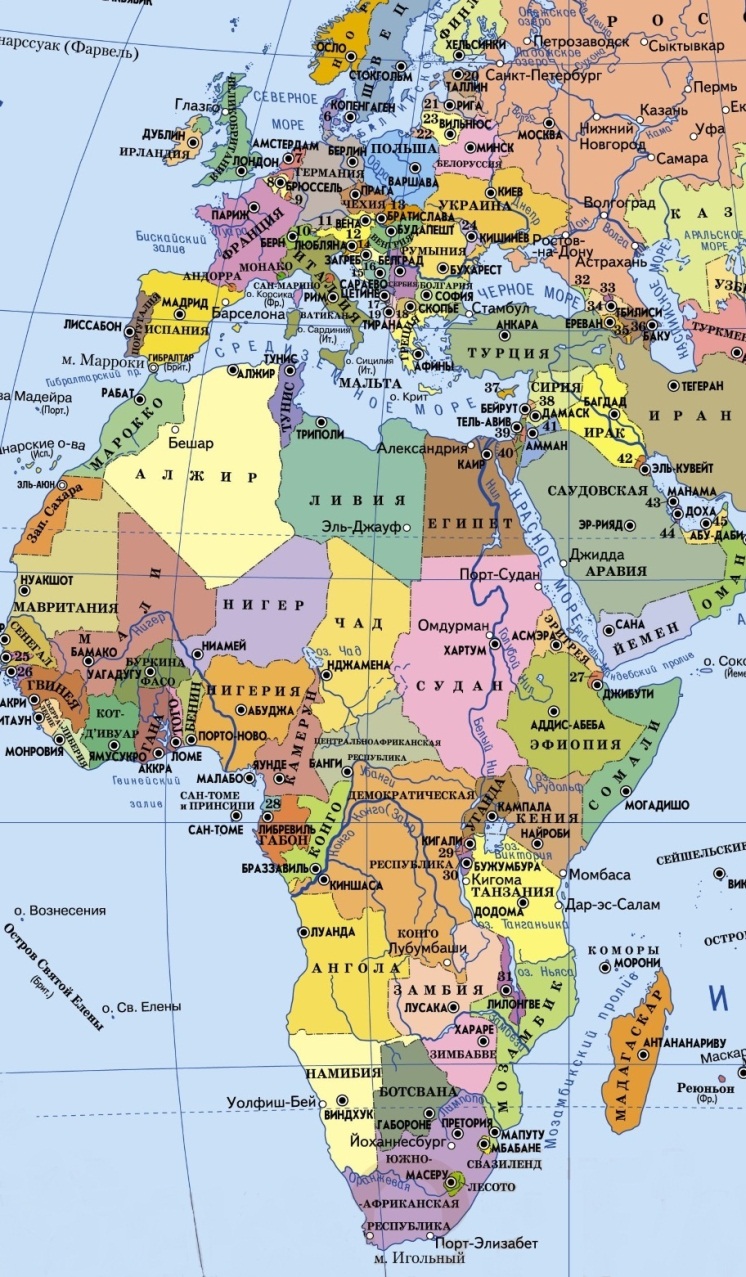 Скворец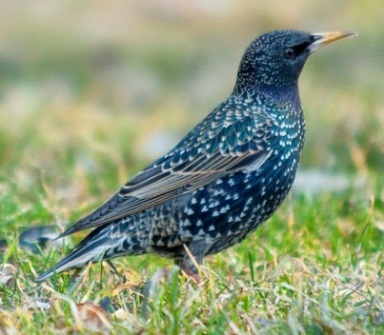 Зимуют в Средиземноморье, при этом собираются в многотысячные стаи. Например, в Риме вечером гул от крика скворцов порой заглушает шум машин и люди стараются не выходить в это время из домаСредиземноморья (2 вида) Ищи в Центральном и Правом залахлавр______________________________________________________Зяблик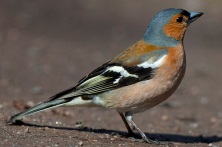 Тоже зимуют стаями в Средиземноморье. С наступлением весны первыми улетают на родину самцы, а потом самкиСредиземноморья (2 вида)Ищи в Центральном и Правом залах__________________________________________________________Белая трясогузка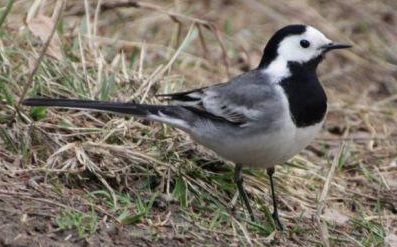 Улетают зимовать в Африку. Жители долины Нила верят, что этих птиц переносят через море на хвосте журавли и аисты. Зимуют, в том числе, в ЭфиопииЭфиопии (1 вид)Ищи в Центральном зале_____________________________Пеночка-весничка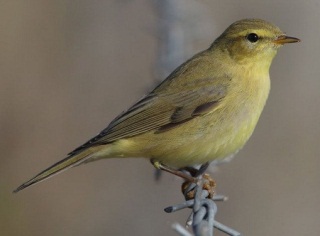 Одни из самых маленьких наших птиц, они весят как две монетки (7−9 г), но при этом зимуют южнее Сахары и долетают вплоть до южной оконечности АфрикиЮжной Африки (2 вида)Ищи в Центральном и Тропическом залах__________________________________________________________